La Oficina de Ética Gubernamental tiene la encomienda de promover y preservar la integridad de los servidores públicos y de las instituciones gubernamentales.  De esta forma, fortalecemos y le damos continuidad al proceso de desarrollo para la excelencia en el servicio público, a la que todos y todas aspiramos como servidores públicos y como ciudadanos.Directorio de OEGPRAlgunos de los servicios ofrecidos por la agencia son los siguientes:Provee información y promueve la difusión y conocimiento de las normas de ética en las agencias por medio de orientaciones, seminarios y talleres a los servidores públicos y ciudadanos. Da a conocer las funciones de la Oficina y la ética gubernamental. Ofrece servicio de opiniones y consultas sobre la ley a las agencias y personas particulares que lo soliciten. Implanta y vela que se cumplan las disposiciones establecidas en los Capítulos III y IV de la Ley de Ética Gubernamental que incluyen las normas de ética y la obligación de presentar informes financieros por determinados funcionarios y empleados públicos. Evalúa e investiga los planteamientos que someta cualquier ciudadano privado o cualquier funcionario o empleado del Gobierno del Estado Libre Asociado de Puerto Rico sobre posibles violaciones a la Ley de Ética Gubernamental. Esta Agencia agrupa:Oficina del Coordinador General para el Financiamiento Socioeconómico y la Autogestión (OFSA) – AGENCIA NO INTEGRADALa Oficina del Coordinador General para el Financiamiento Socioeconómico y la Autogestión (OFSA) tiene como misión erradicar la pobreza en Puerto Rico mediante la implantación de un modelo social que incorpore la capacidad y voluntad de trabajo de las comunidades en la solución de sus problemas. Coordinar los esfuerzos gubernamentales, incluyendo los municipales, relacionados al desarrollo social y económico de las comunidades especiales para promover entre sus residentes el pleno dominio y control de sus vidas. Promover la participación del sector privado y de las fundaciones e instituciones de la sociedad para que éstos contribuyan a mejorar la calidad de vida de los residentes de las comunidades especiales.Página Web OEGPR - http://www.oegpr.net/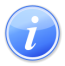 Descripción del Servicio 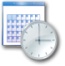 Lugar y Horario de Servicio 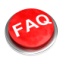 Preguntas Frecuentes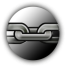 Enlaces Relacionados